BURS İSTEK FURMU 			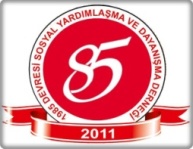 (Bu formdaki tüm alanların doldurulması zorunludur)KİŞİSEL BİLGİLERAdı Soyadı			: …………………………….. ………………………….. ………………………… ………………TC Kimlik Nu.			: ……………………….. ……………………………. ………………………………… …………Nüfusa Kayıtlı Olduğu Yer	: …………………………… ………………………………………………………………………..Doğum Yeri ve Yılı		:…………………………………. ………………………………….. …………………………….Öğrenim Süresince Kalacağınız	: ……………………………………………………………………………………………………….. Yer ve Adresi (Aile yanı, ev, yurt) …………………………………………………………………………………………………………Ödediğiniz Yurt veya Ev Kirası 	: ………………………………………………………………………………………………………….(Eğer aile yanında değilseniz)Telefon Nu.			: ………………………………………………… E-posta Adresi			: …………………………………………………..KAZANDIĞI / OKUDUĞU OKULÜniversite (veya Lise)		:………………………………………………………………………………………………………….Fakülte 				:………………………………………………………………………………………………………….Bölüm				:………………………………………………………………………………………………………….Sınıf /Nu.			:……………/……………………………………………………………………………………….ÖSS Puanı (Yeni Kazananlar Öğrenciler İçin)			: ……………………………………………………………………………………………………….Not Ortalaması (Devam Edenler Öğrenciler)		:………………………………………………………………………………………………………Alt Sınıftan Kalan Ders Sayısı	: ………………………………………………………………………………………………………..Bedensel Özürünüz Varsa Yazınız				: ………………………………………………………………………………………………………AİLE BİLGİLERİ:Baba Adı : ……………………………… Mesleği:……….... ………..	Aylık Geliri……………………Hayatta: ……….. …………	Hayatta Değil: ………..  …..Anne Adı : ……………………………… Mesleği:……….... ………..	Aylık Geliri……………………Hayatta: ……….. …………	Hayatta Değil: ………..  …..Anne Baba Beraber (…) Anne Baba Boşanmış (….)Ailenin Toplam Geliri : ……………………………………………….Ailenin Oturduğu Ev : Mülk (…), Lojman (….), Kira (….)(kira ise ödenen kira miktarı:…………. )Ailenizin Sahip Olduğu Gayri Menkuller : ……………………………….. …………………………….. ………………………. ………………………………………………………………………………………………………………………………. ……………… ………. …………………………………………………………………………………………………………………………………….. …Kaç Kardeşiniz var?Cinsiyeti :		Yaşı		Okul / Sınıf		İşi / Adresi……………………         …………………..         ………………………..        ………………………………………………………..……………………         …………………..         ………………………..        ………………………………………………………..……………………         …………………..         ………………………..        ………………………………………………………..……………………         …………………..         ………………………..        ………………………………………………………..Ailenizde özürlü varsa yazınız?..........................................................................................................BİTİRDİĞİNİZ OKULLAR ? (Okul Birinciliğiniz Varsa Yazınız?)					Bulunduğu Şehir		Mezuniyet Yılıİlkokul/İlköğretim Okulu		…………………………..		………………………..Ortaokul        				…………………………… 		…………………………Lise					…………………………… 		…………………………HAKKINIZDA BİLGİ ALINABİLECEK KİŞİLER (İKİ İKİŞİ)Adı Soyadı, Adresi, Telf Nu.	: …………………………………………………………………………. …………………………….     				:…………………………… ……………………………… ………………………….. ……………..Durumum 1985 Devresi Sosyal Yardımlaşma ve Dayanışma Derneği burs yönergesinde belirtilen şartlara uyduğunu yukarıda verdiğim bilgilerlerle beyan ederim.									………………………………..,